南島文化論壇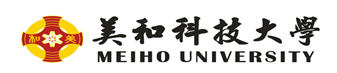 臺灣被認定是南島民族起源地的學說是近年的事情，從語言學、考古學、文化人類學或是一些文物、紋路等推敲，臺灣是南島民族的起源地，然而，族群與語言一向有緊密的關係，辦理南島文化系列活動讓原住民族學生有世界觀，了解南島族群中族群與族群之間的微妙關係。指導單位：教育部、原住民族委員會主辦單位：美和科技大學原住民族學生資源中心、社會工作系合辦單位：國立屏北高中、國立潮州高中、國立內埔農工、國立東港海事水產職業學校、屏東教育會、屏榮高中、華洲工家、民生商工與會單位：高屏地區原住民族事務行政單位、各大專校院原住民族學生資源中心、各原住民族單位、各高中職日期：2018年1月4日(星期四)  地點：美和科技大學（屏東縣內埔鄉屏光路23號）南校區--SC404、SC407、SC410議程表時間內容內容備註9：50~10：00報到報到親善大使團10：00~10：10原住民專班表演【長官致詞】SC407教育部代表、原住民族委員會代表、美和科技大學陳校長景川、其他貴賓主持人：原住民族學生資源中心 吳鄭主任善明(mu na nenge)原住民專班表演【長官致詞】SC407教育部代表、原住民族委員會代表、美和科技大學陳校長景川、其他貴賓主持人：原住民族學生資源中心 吳鄭主任善明(mu na nenge)原住民專班表演10：10~10：15【大合照】主持人：原住民族學生資源中心 吳鄭主任善明(mu na nenge)【大合照】主持人：原住民族學生資源中心 吳鄭主任善明(mu na nenge)原住民專班、原青社10：15~11：45第一場SC407【原住民族土地議題】主持人：美和科技大學翁副校長順祥演講者：行政院原住民族委員會土地管理處杜張處長梅莊第一場SC407【原住民族土地議題】主持人：美和科技大學翁副校長順祥演講者：行政院原住民族委員會土地管理處杜張處長梅莊原住民專班、原青社11：45~13：00中午用餐中午用餐13：00~14：30第二場SC410【原住民現代藝術-皮雕】主持人：美和科技大學社會工作系  林副主任怡欣演講者：達得拉繁創意工坊負責人 許瑞玉第三場SC404【原住民特色產業-咖啡】主持人：美和科技大學經營管理學院  鍾院長紹熙演講者：達得拉繁2館負責人 雷勇生原住民專班、原青社14：30~14：45茶敘茶敘14：45~16：15第四場【原住民族文化傳承議題】SC410主持人：美和科技大學健康照護管理學院  楊院長燦演講者：前屏東部落大學校長  拉夫琅斯‧卡拉雲漾校長第五場【原住民族發言權議題】SC407主持人：美和科技大學教師發展中心 劉主任至一演講者：原住民族電視台  章俊博 台長第六場【原住民族語言傳承議題】SC404主持人：原住民族學生資源中心  林行政專員娟芬演講者：國立臺東大學  郭李教授宗文第四場【原住民族文化傳承議題】SC410主持人：美和科技大學健康照護管理學院  楊院長燦演講者：前屏東部落大學校長  拉夫琅斯‧卡拉雲漾校長第五場【原住民族發言權議題】SC407主持人：美和科技大學教師發展中心 劉主任至一演講者：原住民族電視台  章俊博 台長第六場【原住民族語言傳承議題】SC404主持人：原住民族學生資源中心  林行政專員娟芬演講者：國立臺東大學  郭李教授宗文原住民專班、原青社16：15歸賦歸賦